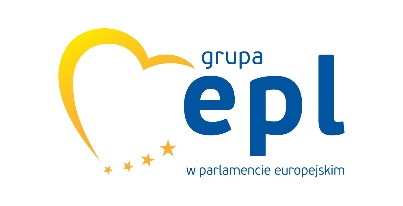 Oświadczenie Prezydium Grupy EPL ws. wyborów prezydenckich w PolscePrezydium Grupy EPL z niepokojem obserwuje dążenia większości rządowej w Polsce do przeprowadzenia głosowania w wyborach prezydenckich w samym środku pandemii COVID19. Trudno zrozumieć dlaczego polski rząd jest skłonny do ryzykowania życia i zdrowia Polaków, pracowników poczty oraz osób liczących głosy. Wzywamy rząd PiS do wdrożenia zapisów Konstytucji i ogłoszenia stanu klęski żywiołowej, który faktycznie obowiązuje, a nie został potwierdzony stosownymi decyzjami formalno-prawnymi.  Pozwoli to na zagwarantowanie legalności wyborów oraz uratowania życia wielu Polek i Polaków. Dążąc do wyborów 10 maja, koalicja rządząca narusza liczne postanowienia Konstytucji i kodeksu wyborczego. Wybory mają być organizowane przez wicepremiera i aktywnego polityka rządzącej większości, a nie przez apolityczny, niezależny organ jakim była Państwowa Komisja Wyborcza. Jest to niezgodne ze standardami europejskiej demokracji ani z dobrze ugruntowanymi zasadami Państwowej Komisji Wyborczej. Zobowiązanie obywateli do umieszczania obok kart do głosowania ankiety z ich nazwiskami i numerami PESEL narusza zasadę tajności oddanego głosu. Zachowanie tej zasady nie jest wyłącznie przepisem wyborczym, ale normą europejskiej demokracji. Wszystkie te wątpliwości podważają naszym zdaniem legalność i konstytucyjność tak organizowanych wyborów. Dlatego, wzywamy polski rząd do przeprowadzenia głosowania w sposób przejrzysty i otwarty, gdy pandemia ustanie, i zgodnie z warunkami przewidzianymi w artykule 228 Konstytucji RP.